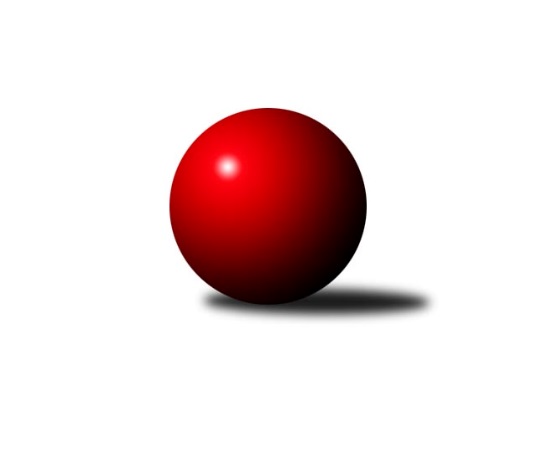 Č.11Ročník 2021/2022	19.11.2021Nejlepšího výkonu v tomto kole: 2649 dosáhlo družstvo: KK Orel TelniceJihomoravský KP1 sever 2021/2022Výsledky 11. kolaSouhrnný přehled výsledků:SOS Židenice	- SK Brno Žabovřesky 	2:6	2596:2628	4.0:8.0	16.11.KK Mor.Slávia Brno B	- KK Slovan Rosice C	6:2	2610:2544	6.0:6.0	17.11.KS Devítka Brno	- SKK Veverky Brno	7:1	2513:2216	10.0:2.0	17.11.KK Velen Boskovice 	- TJ Sokol Brno IV	3.5:4.5	2372:2418	5.0:7.0	19.11.KK Mor.Slávia Brno D	- KK Orel Telnice	1:7	2534:2649	3.5:8.5	19.11.KK Orel Ivančice	- KK Mor.Slávia Brno C	6.5:1.5	2484:2422	6.0:6.0	19.11.TJ Sokol Husovice D	- KS Devítka Brno	6:2	2665:2630	7.0:5.0	19.11.Tabulka družstev:	1.	KK Orel Telnice	10	9	0	1	60.5 : 19.5 	80.5 : 39.5 	 2600	18	2.	SK Brno Žabovřesky	10	8	0	2	54.5 : 25.5 	75.0 : 45.0 	 2586	16*	3.	TJ Sokol Brno IV	10	8	0	2	53.0 : 27.0 	75.5 : 44.5 	 2496	16	4.	KK Orel Ivančice	10	5	1	4	37.5 : 42.5 	54.0 : 66.0 	 2416	11	5.	TJ Sokol Husovice D	10	5	0	5	41.0 : 39.0 	57.5 : 62.5 	 2468	10	6.	SOS Židenice	8	4	1	3	34.0 : 30.0 	49.5 : 46.5 	 2496	9	7.	KK Mor.Slávia Brno B	10	4	1	5	38.0 : 42.0 	57.0 : 63.0 	 2528	9	8.	KK Velen Boskovice	10	3	2	5	40.5 : 39.5 	63.5 : 56.5 	 2442	8	9.	SKK Veverky Brno	10	4	0	6	37.5 : 42.5 	59.0 : 61.0 	 2390	8	10.	KK Mor.Slávia Brno D	10	4	0	6	32.0 : 48.0 	46.0 : 74.0 	 2436	8	11.	KK Mor.Slávia Brno C	10	4	0	6	28.0 : 52.0 	49.5 : 70.5 	 2406	8	12.	KS Devítka Brno	10	2	1	7	30.0 : 50.0 	53.0 : 67.0 	 2358	5	13.	KK Slovan Rosice C	10	1	0	9	25.5 : 54.5 	48.0 : 72.0 	 2450	2  * Družstvu SK Brno Žabovřesky budou v konečné tabulce odečteny 2 body
Podrobné výsledky kola:	 SOS Židenice	2596	2:6	2628	SK Brno Žabovřesky 	Věra Matevová *1	 	 201 	 184 		385 	 0:2 	 420 	 	217 	 203		Eduard Ostřížek	Soňa Lahodová	 	 238 	 205 		443 	 0:2 	 462 	 	252 	 210		Richard Coufal	Ivana Majerová	 	 228 	 226 		454 	 1:1 	 465 	 	215 	 250		Oldřich Šikula	Petr Woller	 	 230 	 205 		435 	 0:2 	 459 	 	240 	 219		Milan Hepnárek	Pavel Suchan	 	 193 	 216 		409 	 1:1 	 402 	 	198 	 204		Vladimír Vondráček	Ladislav Majer	 	 253 	 217 		470 	 2:0 	 420 	 	219 	 201		Petr Kouřilrozhodčí: Kouřil Zdeněkstřídání: *1 od 51. hodu Renata BinkováNejlepší výkon utkání: 470 - Ladislav Majer	 KK Mor.Slávia Brno B	2610	6:2	2544	KK Slovan Rosice C	Ondřej Němec	 	 217 	 246 		463 	 2:0 	 407 	 	216 	 191		Pavel Mecerod	Jan Bernatík	 	 189 	 231 		420 	 1:1 	 406 	 	192 	 214		Milan Čech	Veronika Semmler	 	 223 	 234 		457 	 2:0 	 390 	 	206 	 184		Alena Bružová	Petr Lang	 	 214 	 212 		426 	 0:2 	 439 	 	224 	 215		Petr Vaňura	Dalibor Lang	 	 206 	 184 		390 	 0:2 	 451 	 	213 	 238		Alfréd Peřina	Ivo Hostinský	 	 227 	 227 		454 	 1:1 	 451 	 	241 	 210		Magda Winterovározhodčí:  Vedoucí družstevNejlepší výkon utkání: 463 - Ondřej Němec	 KS Devítka Brno	2513	7:1	2216	SKK Veverky Brno	Stanislav Barva	 	 200 	 212 		412 	 2:0 	 366 	 	197 	 169		Martin Doležal	Lucie Kulendíková	 	 178 	 192 		370 	 2:0 	 306 	 	159 	 147		Radek Hnilička	Oldřich Kopal	 	 228 	 251 		479 	 2:0 	 294 	 	151 	 143		Karel Krajina	Jaroslav Sedlář	 	 196 	 185 		381 	 2:0 	 359 	 	186 	 173		Jana Pavlů	Jiří Černohlávek	 	 198 	 241 		439 	 1:1 	 437 	 	215 	 222		Martin Zubatý	Jaroslav Sláma	 	 194 	 238 		432 	 1:1 	 454 	 	222 	 232		Petr Večeřarozhodčí:  Vedoucí družstevNejlepší výkon utkání: 479 - Oldřich Kopal	 KK Velen Boskovice 	2372	3.5:4.5	2418	TJ Sokol Brno IV	Antonín Pitner	 	 191 	 199 		390 	 0:2 	 409 	 	197 	 212		Radoslav Rozsíval	František Ševčík	 	 206 	 187 		393 	 1:1 	 393 	 	182 	 211		Lukáš Chadim	Jana Fialová	 	 181 	 167 		348 	 0:2 	 443 	 	208 	 235		Marek Rozsíval	Radek Stříž	 	 215 	 198 		413 	 1:1 	 395 	 	194 	 201		Rudolf Zouhar	Petr Papoušek	 	 209 	 196 		405 	 2:0 	 369 	 	202 	 167		Radka Rosendorfová	Petr Michálek	 	 210 	 213 		423 	 1:1 	 409 	 	218 	 191		Miroslav Vítekrozhodčí: Pavel ŠevčíkNejlepší výkon utkání: 443 - Marek Rozsíval	 KK Mor.Slávia Brno D	2534	1:7	2649	KK Orel Telnice	Radka Šindelářová	 	 218 	 190 		408 	 1:1 	 418 	 	193 	 225		Josef Král	Tereza Nová	 	 242 	 231 		473 	 2:0 	 433 	 	232 	 201		Jiří Dvořák	Petra Rejchrtová	 	 226 	 213 		439 	 0.5:1.5 	 460 	 	226 	 234		Mirek Mikáč	Jiří Kisling	 	 177 	 200 		377 	 0:2 	 434 	 	208 	 226		Milan Mikáč	Roman Janderka	 	 214 	 201 		415 	 0:2 	 452 	 	216 	 236		František Hrazdíra	František Kramář	 	 209 	 213 		422 	 0:2 	 452 	 	212 	 240		Jiří Šimečekrozhodčí:  Vedoucí družstevNejlepší výkon utkání: 473 - Tereza Nová	 KK Orel Ivančice	2484	6.5:1.5	2422	KK Mor.Slávia Brno C	Jan Pípal	 	 183 	 203 		386 	 1:1 	 386 	 	196 	 190		Petr Žažo	Petr Kremláček	 	 181 	 206 		387 	 1:1 	 379 	 	186 	 193		Zdeněk Ondráček	Martin Maša	 	 236 	 205 		441 	 2:0 	 391 	 	191 	 200		Josef Polák	Ondřej Peterka	 	 201 	 223 		424 	 1:1 	 400 	 	211 	 189		Filip Žažo	Jan Svoboda	 	 220 	 212 		432 	 1:1 	 416 	 	225 	 191		Zdeněk Žižlavský	Jaromír Klika	 	 217 	 197 		414 	 0:2 	 450 	 	240 	 210		Miroslav Oujezdskýrozhodčí: František ZemekNejlepší výkon utkání: 450 - Miroslav Oujezdský	 TJ Sokol Husovice D	2665	6:2	2630	KS Devítka Brno	Petr Trusina	 	 245 	 231 		476 	 1:1 	 473 	 	223 	 250		Oldřich Kopal	Jiří Rauschgold	 	 221 	 206 		427 	 1:1 	 418 	 	204 	 214		Petr Juránek	Jan Veselovský	 	 211 	 240 		451 	 2:0 	 383 	 	173 	 210		Stanislav Barva	Radim Kozumplík	 	 255 	 226 		481 	 2:0 	 443 	 	222 	 221		Jaroslav Sedlář	Lukáš Lehocký	 	 190 	 206 		396 	 0:2 	 470 	 	228 	 242		Jiří Černohlávek	Igor Sedlák	 	 207 	 227 		434 	 1:1 	 443 	 	230 	 213		Cyril Vaškorozhodčí:  Vedoucí družstevNejlepší výkon utkání: 481 - Radim KozumplíkPořadí jednotlivců:	jméno hráče	družstvo	celkem	plné	dorážka	chyby	poměr kuž.	Maximum	1.	Marek Rozsíval 	TJ Sokol Brno IV	460.08	308.5	151.6	2.3	5/5	(484)	2.	Ondřej Němec 	KK Mor.Slávia Brno B	457.94	313.0	144.9	3.4	4/5	(481)	3.	Pavel Dvořák 	KK Orel Telnice	445.45	298.3	147.2	3.5	4/6	(475)	4.	Oldřich Kopal 	KS Devítka Brno	444.92	306.0	138.9	4.8	4/4	(479)	5.	Oldřich Šikula 	SK Brno Žabovřesky 	444.50	310.5	134.0	6.0	5/5	(481)	6.	Petr Večeřa 	SKK Veverky Brno	443.20	288.4	154.8	2.9	6/6	(472)	7.	Magda Winterová 	KK Slovan Rosice C	441.70	303.6	138.1	5.4	5/5	(478)	8.	Richard Coufal 	SK Brno Žabovřesky 	440.10	307.0	133.2	5.7	5/5	(477)	9.	Jiří Šimeček 	KK Orel Telnice	438.11	297.2	140.9	4.4	6/6	(460)	10.	Mirek Mikáč 	KK Orel Telnice	437.44	296.8	140.6	5.6	4/6	(482)	11.	Jiří Dvořák 	KK Orel Telnice	436.89	296.7	140.2	2.9	6/6	(480)	12.	Tomáš Rak 	SKK Veverky Brno	436.30	297.6	138.7	4.7	4/6	(447)	13.	Milan Hepnárek 	SK Brno Žabovřesky 	435.00	294.7	140.3	5.8	5/5	(464)	14.	Ladislav Majer 	SOS Židenice	433.25	286.9	146.4	3.8	4/4	(477)	15.	Miroslav Vítek 	TJ Sokol Brno IV	432.40	300.6	131.8	5.7	5/5	(481)	16.	Jiří Krev 	SOS Židenice	431.63	306.4	125.2	6.1	4/4	(458)	17.	František Ševčík 	KK Velen Boskovice 	431.58	297.6	134.0	6.6	6/6	(471)	18.	Josef Král 	KK Orel Telnice	429.65	302.0	127.7	4.7	5/6	(455)	19.	Antonín Pitner 	KK Velen Boskovice 	429.55	295.1	134.5	6.3	5/6	(467)	20.	Milan Mikáč 	KK Orel Telnice	428.83	289.1	139.7	5.8	6/6	(482)	21.	Radim Kozumplík 	TJ Sokol Husovice D	428.73	287.4	141.3	6.1	5/6	(481)	22.	František Kramář 	KK Mor.Slávia Brno D	427.96	288.6	139.3	5.0	5/6	(457)	23.	Petr Woller 	SOS Židenice	427.60	291.2	136.5	4.7	4/4	(448)	24.	Petr Kouřil 	SK Brno Žabovřesky 	427.55	294.6	133.0	5.2	5/5	(449)	25.	Roman Janderka 	KK Mor.Slávia Brno D	427.00	297.2	129.8	4.1	4/6	(435)	26.	Martin Zubatý 	SKK Veverky Brno	426.20	301.0	125.2	6.2	5/6	(455)	27.	Ivo Hostinský 	KK Mor.Slávia Brno B	424.80	295.6	129.2	4.9	5/5	(454)	28.	Veronika Semmler 	KK Mor.Slávia Brno B	424.50	291.2	133.3	5.9	5/5	(479)	29.	Lukáš Chadim 	TJ Sokol Brno IV	423.10	292.7	130.4	7.3	5/5	(451)	30.	Zdenek Pokorný 	KK Orel Telnice	422.42	287.9	134.5	4.7	4/6	(460)	31.	Petr Papoušek 	KK Velen Boskovice 	422.00	290.6	131.4	7.8	5/6	(463)	32.	Jiří Černohlávek 	KS Devítka Brno	421.27	288.5	132.8	6.1	3/4	(470)	33.	Kamil Ondroušek 	KK Slovan Rosice C	420.73	287.5	133.2	7.1	5/5	(454)	34.	Igor Sedlák 	TJ Sokol Husovice D	420.33	295.2	125.2	5.8	6/6	(462)	35.	Eduard Ostřížek 	SK Brno Žabovřesky 	420.10	289.7	130.4	8.1	5/5	(451)	36.	Jiří Rauschgold 	TJ Sokol Husovice D	419.55	300.9	118.7	7.6	5/6	(501)	37.	Vladimír Vondráček 	SK Brno Žabovřesky 	418.81	295.2	123.6	7.2	4/5	(437)	38.	Dalibor Lang 	KK Mor.Slávia Brno B	418.33	289.8	128.5	8.0	5/5	(455)	39.	Pavel Suchan 	SOS Židenice	417.50	292.8	124.7	6.6	3/4	(436)	40.	Alfréd Peřina 	KK Slovan Rosice C	415.63	287.7	127.9	6.3	4/5	(451)	41.	Petr Trusina 	TJ Sokol Husovice D	414.93	295.4	119.6	6.3	6/6	(482)	42.	Ivana Majerová 	SOS Židenice	414.58	297.3	117.3	11.7	3/4	(454)	43.	Petr Žažo 	KK Mor.Slávia Brno C	413.13	292.8	120.4	6.6	5/5	(475)	44.	Jana Fialová 	KK Velen Boskovice 	412.85	290.9	122.0	8.1	5/6	(427)	45.	Petr Lang 	KK Mor.Slávia Brno B	411.53	294.7	116.9	9.2	5/5	(449)	46.	Filip Žažo 	KK Mor.Slávia Brno C	411.12	288.4	122.7	7.0	5/5	(431)	47.	Vladimír Veselý 	SKK Veverky Brno	410.88	291.1	119.8	7.1	4/6	(436)	48.	Tereza Nová 	KK Mor.Slávia Brno D	410.73	290.2	120.5	7.0	6/6	(473)	49.	Jan Bernatík 	KK Mor.Slávia Brno B	410.10	291.7	118.4	9.3	5/5	(428)	50.	Miroslav Oujezdský 	KK Mor.Slávia Brno C	409.03	291.6	117.5	12.2	5/5	(463)	51.	Jaroslav Sláma 	KS Devítka Brno	407.92	287.3	120.6	11.0	3/4	(443)	52.	Zdeněk Žižlavský 	KK Mor.Slávia Brno C	407.68	277.8	129.8	8.3	5/5	(450)	53.	Jaromír Klika 	KK Orel Ivančice	406.24	283.2	123.0	8.5	5/5	(452)	54.	Petr Juránek 	KS Devítka Brno	405.33	278.0	127.3	6.8	3/4	(424)	55.	Petr Chovanec 	TJ Sokol Husovice D	403.95	283.2	120.8	7.3	5/6	(435)	56.	Petr Kremláček 	KK Orel Ivančice	403.19	278.6	124.6	7.7	4/5	(430)	57.	Jaroslav Sedlář 	KS Devítka Brno	402.75	286.5	116.2	8.2	4/4	(467)	58.	Radka Šindelářová 	KK Mor.Slávia Brno D	402.08	278.5	123.6	7.3	6/6	(424)	59.	Radoslav Rozsíval 	TJ Sokol Brno IV	401.00	286.0	115.0	9.0	5/5	(438)	60.	Alena Bružová 	KK Slovan Rosice C	400.07	283.4	116.6	11.2	5/5	(453)	61.	Petr Ševčík 	KK Velen Boskovice 	393.50	276.1	117.4	7.5	4/6	(449)	62.	Ivo Mareček 	KK Velen Boskovice 	393.25	277.0	116.3	11.4	4/6	(430)	63.	Josef Polák 	KK Mor.Slávia Brno C	386.47	275.6	110.9	12.5	5/5	(422)	64.	Ondřej Peterka 	KK Orel Ivančice	385.25	278.4	106.9	11.6	4/5	(424)	65.	Jana Pavlů 	SKK Veverky Brno	384.06	280.6	103.4	12.3	4/6	(457)	66.	Stanislav Barva 	KS Devítka Brno	382.67	266.3	116.4	9.8	3/4	(417)	67.	Věra Matevová 	SOS Židenice	381.75	271.8	110.0	12.0	4/4	(410)	68.	Zdeněk Ondráček 	KK Mor.Slávia Brno C	381.35	282.9	98.5	13.8	5/5	(438)	69.	Lubomír Böhm 	SKK Veverky Brno	377.75	272.5	105.3	10.5	4/6	(403)	70.	Radka Rosendorfová 	TJ Sokol Brno IV	373.40	263.4	110.0	10.0	5/5	(402)	71.	Martin Doležal 	SKK Veverky Brno	369.75	266.0	103.8	13.3	4/6	(402)	72.	Štěpán Kalas 	KK Mor.Slávia Brno D	369.60	265.2	104.4	14.6	5/6	(402)	73.	Lucie Kulendíková 	KS Devítka Brno	355.47	258.8	96.7	16.1	3/4	(382)		Martin Maša 	KK Orel Ivančice	450.07	298.7	151.4	3.6	3/5	(470)		Cyril Vaško 	KS Devítka Brno	445.00	296.0	149.0	6.5	1/4	(447)		Petr Vyhnalík 	KK Slovan Rosice C	442.00	292.0	150.0	7.0	2/5	(449)		Soňa Lahodová 	SOS Židenice	429.83	281.7	148.2	6.5	2/4	(443)		František Hrazdíra 	KK Orel Telnice	428.60	298.3	130.3	3.9	3/6	(505)		Tomáš Peřina 	TJ Sokol Husovice D	427.00	296.5	130.5	4.5	2/6	(446)		Jaromíra Čáslavská 	SKK Veverky Brno	424.00	297.3	126.8	5.5	1/6	(439)		Pavel Mecerod 	KK Slovan Rosice C	423.44	303.9	119.6	6.4	3/5	(451)		Michaela Šimková 	KK Mor.Slávia Brno D	419.33	281.3	138.0	5.1	3/6	(438)		Jan Svoboda 	KK Orel Ivančice	418.42	292.3	126.1	5.1	3/5	(483)		Marika Celbrová 	KK Mor.Slávia Brno C	418.00	289.5	128.5	6.8	2/5	(437)		Vojtěch Šmarda 	KK Orel Ivančice	416.00	285.0	131.0	7.7	2/5	(428)		Petra Rejchrtová 	KK Mor.Slávia Brno D	415.83	283.5	132.3	8.3	3/6	(439)		Karel Gabrhel 	TJ Sokol Husovice D	414.00	297.0	117.0	12.5	2/6	(452)		Markéta Hrdličková 	KK Slovan Rosice C	413.00	290.0	123.0	8.0	1/5	(413)		Zdeněk Holoubek 	TJ Sokol Brno IV	412.83	283.8	129.0	6.2	2/5	(431)		Zdeněk Mrkvica 	KK Orel Ivančice	412.00	288.0	124.0	4.5	2/5	(413)		Zdeněk Kouřil 	SK Brno Žabovřesky 	411.00	289.0	122.0	10.5	2/5	(431)		Petr Michálek 	KK Velen Boskovice 	410.56	282.9	127.7	6.6	3/6	(431)		Petr Berka 	TJ Sokol Brno IV	409.83	286.7	123.2	9.3	2/5	(448)		Petr Vaňura 	KK Slovan Rosice C	408.17	290.5	117.7	9.0	3/5	(439)		Štěpán Maša 	KK Orel Ivančice	407.50	288.0	119.5	11.5	2/5	(414)		Josef Tesař 	KK Slovan Rosice C	407.00	277.0	130.0	11.0	1/5	(407)		Jan Veselovský 	TJ Sokol Husovice D	406.73	286.5	120.3	9.1	3/6	(451)		Martin Večerka 	KK Mor.Slávia Brno D	403.50	277.8	125.8	8.5	2/6	(418)		Radim Švihálek 	KK Slovan Rosice C	402.00	280.0	122.0	10.0	1/5	(402)		Lukáš Lehocký 	TJ Sokol Husovice D	402.00	285.0	117.0	9.3	3/6	(413)		Milan Čech 	KK Slovan Rosice C	401.11	278.8	122.3	5.9	3/5	(432)		Robert Pacal 	TJ Sokol Husovice D	400.00	293.0	107.0	11.0	1/6	(400)		Jaroslav Komárek 	TJ Sokol Brno IV	396.00	272.0	124.0	4.0	1/5	(396)		Adam Šoltés 	KK Slovan Rosice C	394.00	271.0	123.0	9.0	1/5	(394)		Adam Eliáš 	KK Orel Ivančice	393.67	279.3	114.3	9.3	3/5	(414)		Rudolf Zouhar 	TJ Sokol Brno IV	393.50	277.8	115.8	7.8	2/5	(401)		Jiří Kisling 	KK Mor.Slávia Brno D	392.63	281.3	111.4	9.3	2/6	(417)		Vladimír Malý 	KK Slovan Rosice C	389.33	277.0	112.3	12.0	3/5	(400)		František Uher 	SKK Veverky Brno	387.33	283.0	104.3	12.3	3/6	(418)		Libuše Janková 	TJ Sokol Brno IV	386.00	273.0	113.0	9.0	1/5	(386)		Jan Pípal 	KK Orel Ivančice	386.00	275.5	110.5	11.8	2/5	(418)		Radek Stříž 	KK Velen Boskovice 	385.50	270.3	115.3	10.3	1/6	(413)		Lenka Indrová 	KK Mor.Slávia Brno C	382.67	274.3	108.3	9.3	1/5	(420)		Milan Kučera 	KK Mor.Slávia Brno B	380.50	265.5	115.0	9.0	2/5	(391)		Jan Tichák 	KK Slovan Rosice C	374.67	276.8	97.8	12.7	3/5	(426)		Jiří Martínek 	KS Devítka Brno	366.50	257.0	109.5	13.0	2/4	(430)		Ondřej Šipl 	KK Orel Ivančice	365.33	269.0	96.3	15.3	3/5	(377)		Renata Binková 	SOS Židenice	364.50	262.5	102.0	13.5	1/4	(390)		Jaromír Zukal 	KK Velen Boskovice 	364.50	263.5	101.0	16.5	2/6	(396)		Josef Němeček 	KK Mor.Slávia Brno C	356.00	267.0	89.0	15.0	1/5	(356)		Milan Sklenák 	KK Mor.Slávia Brno D	351.00	241.0	110.0	11.0	1/6	(351)		Radek Hnilička 	SKK Veverky Brno	351.00	255.0	96.0	13.3	3/6	(419)		Alois Látal 	KK Velen Boskovice 	347.50	265.5	82.0	16.0	2/6	(381)		David Raška 	SKK Veverky Brno	340.00	262.0	78.0	20.0	1/6	(340)		Martin Staněk 	KS Devítka Brno	329.00	267.0	62.0	23.0	1/4	(329)		Karel Krajina 	SKK Veverky Brno	294.00	224.0	70.0	26.0	1/6	(294)		Vítězslav Kopal 	KS Devítka Brno	273.00	212.0	61.0	27.0	1/4	(273)Sportovně technické informace:Starty náhradníků:registrační číslo	jméno a příjmení 	datum startu 	družstvo	číslo startu21387	Cyril Vaško	19.11.2021	KS Devítka Brno	2x26620	Radek Hnilička	17.11.2021	SKK Veverky Brno	3x26081	Lukáš Lehocký	19.11.2021	TJ Sokol Husovice D	3x26549	Martin Doležal	17.11.2021	SKK Veverky Brno	4x6808	Karel Krajina	17.11.2021	SKK Veverky Brno	1x9239	Rudolf Zouhar	19.11.2021	TJ Sokol Brno IV	3x20233	Petr Juránek	19.11.2021	KS Devítka Brno	4x
Hráči dopsaní na soupisku:registrační číslo	jméno a příjmení 	datum startu 	družstvo	Program dalšího kola:12. kolo24.11.2021	st	17:00	SKK Veverky Brno - SOS Židenice	24.11.2021	st	18:00	KK Mor.Slávia Brno C - KK Mor.Slávia Brno D	25.11.2021	čt	17:00	SK Brno Žabovřesky  - KK Mor.Slávia Brno B	25.11.2021	čt	18:00	KK Slovan Rosice C - KK Velen Boskovice 				TJ Sokol Brno IV - -- volný los --	26.11.2021	pá	17:00	KK Orel Telnice - KS Devítka Brno	26.11.2021	pá	18:00	TJ Sokol Husovice D - KK Orel Ivančice	Nejlepší šestka kola - absolutněNejlepší šestka kola - absolutněNejlepší šestka kola - absolutněNejlepší šestka kola - absolutněNejlepší šestka kola - dle průměru kuželenNejlepší šestka kola - dle průměru kuželenNejlepší šestka kola - dle průměru kuželenNejlepší šestka kola - dle průměru kuželenNejlepší šestka kola - dle průměru kuželenPočetJménoNázev týmuVýkonPočetJménoNázev týmuPrůměr (%)Výkon4xOldřich KopalDevítka4792xLadislav MajerŽidenice112.624701xTereza NováMS Brno D4737xMarek RozsívalBrno IV112.524432xLadislav MajerŽidenice4704xOldřich KopalDevítka111.894794xOldřich ŠikulaŽabovřesky4654xOldřich ŠikulaŽabovřesky111.424653xOndřej NěmecMS Brno B4631xTereza NováMS Brno D110.814732xRichard CoufalŽabovřesky4622xRichard CoufalŽabovřesky110.71462